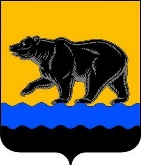 АДМИНИСТРАЦИЯ ГОРОДА НЕФТЕЮГАНСКА        постановление01.02.2021                                                                                                       № 102-пг.НефтеюганскО дополнительных мерах по предотвращению завоза и распространения новой коронавирусной инфекции, вызванной COVID-19, на территории города Нефтеюганска На основании постановлений Губернатора Ханты-Мансийского автономного округа – Югры от 09.04.2020 № 29 «О мерах по предотвращению завоза и распространения новой коронавирусной инфекции, вызванной                 COVID-19, в Ханты-Мансийском автономном округе – Югре», от 28.01.2021               № 12 «О дополнительных мерах по предотвращению завоза и распространения новой коронавирусной инфекции, вызванной COVID-19, в Ханты-Мансийском автономном округе - Югре», в соответствии с Уставом города Нефтеюганска администрация города Нефтеюганска постановляет:1.Департаменту по делам администрации города Нефтеюганска (Прокопович П.А.), отделу по делам гражданской обороны и чрезвычайным ситуациям администрации города Нефтеюганска (Чертов В.А.) обеспечить информирование населения города Нефтеюганска:1.1.О продлении на территории Ханты-Мансийского автономного округа - Югры до 28.02.2021 включительно действия режима обязательной самоизоляции для граждан в возрасте 65 лет и старше, граждан, имеющих хронические заболевания, сниженный иммунитет, а также беременных женщин, с соблюдением ограничений, указанных в пункте 2 постановления Губернатора Ханты-Мансийского  автономного  округа – Югры от 28.01.2021               № 12 «О дополнительных мерах по предотвращению завоза и распространения новой коронавирусной инфекции, вызванной COVID-19, в Ханты-Мансийском автономном округе – Югре». 1.2.О применении в соответствии с пунктом 2  постановления Губернатора Ханты-Мансийского  автономного  округа – Югры от 28.01.2021               № 12 «О дополнительных мерах по предотвращению завоза и распространения новой коронавирусной инфекции, вызванной COVID-19, в Ханты-Мансийском автономном округе – Югре» ограничительных мероприятий, установленных подпунктами 2.1, 2.5 пункта 2, подпунктом 5.1.5 пункта 5, подпунктом 18.7 пункта 18 постановления Губернатора Ханты-Мансийского автономного округа – Югры от 09.04.2020 № 29 «О мерах по предотвращению завоза и распространения новой коронавирусной инфекции, вызванной COVID-19, пунктом 8 постановления Губернатора Ханты-Мансийского автономного округа - Югры от 18.04.2020 № 34 «О дополнительных мерах по предотвращению завоза и распространения новой коронавирусной инфекции, вызванной COVID-19, в Ханты-Мансийском автономном округе – Югре», пунктом 3 постановления Губернатора Ханты-Мансийского автономного округа - Югры от 30.04.2020 № 46 «О дополнительных мерах по предотвращению завоза и распространения новой коронавирусной инфекции, вызванной COVID-19, в Ханты-Мансийском автономном округе – Югре», пунктом 4 постановления Губернатора Ханты-Мансийского автономного округа - Югры от 08.05.2020 № 51 «О дополнительных мерах по предотвращению завоза и распространения новой коронавирусной инфекции, вызванной COVID-19, в Ханты-Мансийском автономном округе – Югре», пунктом 3 постановления Губернатора Ханты-Мансийского автономного округа - Югры от 27.05.2020 № 66 «О дополнительных мерах по предотвращению завоза и распространения новой коронавирусной инфекции, вызванной COVID-19, в Ханты-Мансийском автономном округе – Югре», в отношении граждан в возрасте 65 лет и старше, граждан, имеющих хронические заболевания, сниженный иммунитет, а также беременных женщин.2.Департаменту экономического развития администрации города нефтеюганска (Григорьева С.А.) проинформировать руководителей организаций, относящихся к субъектам малого и среднего предпринимательства, осуществляющим деятельность в нижеперечисленных сферах экономических видов деятельности, о продлении приостановления до 28.02.2021 включительно деятельности детских игровых комнат, иных развлекательных центров для детей, в том числе находящихся на территории торговых развлекательных центров, деятельности развлекательных и досуговых заведений (за исключением кинотеатров при условии их заполняемости не более 50% мест, деятельности в соответствии с пунктом 3 постановления Губернатора Ханты – Мансийского  автономного  округа - Югры от 28.01.2021 № 12 «О дополнительных мерах по предотвращению завоза и распространения новой коронавирусной инфекции, вызванной COVID-19, в Ханты – Мансийском  автономном округе - Югре»), оказания услуг по курению кальяна, предусмотренных абзацами четвертым, восьмым, девятым подпункта 2.1 пункта 2 постановления   администрации  города Нефтеюганска от 14.04.2020 № 577-п «О мерах по предотвращению завоза и распространения новой коронавирусной инфекции, вызванной COVID-19, на территории города Нефтеюганска».3.Комитету культуры и туризма администрации города Нефтеюганска (Лев И.Ю.) проинформировать организации и учреждения независимо от организационно-правовой формы и формы собственности, индивидуальных предпринимателей, самозанятых граждан в сфере культуры о возобновлении их деятельности с 01.02.2021 с учетом заполняемости не более 50 % от общей вместимости помещений для посетителей, за исключением проведения концертов, с соблюдением методических рекомендаций, утвержденных Федеральной службой по надзору в сфере защиты прав потребителей и благополучия человека.4.Комитету физической культуры и спорта администрации города Нефтеюганска возобновить с 01.02.2021 организацию и проведение физкультурных и спортивных мероприятий в целях формирования спортивных сборных команд муниципального, регионального уровня и спортивных сборных команд России при реализации регионального и федерального единых календарных планов с привлечением зрителей не более 25% от общей вместимости зрительских трибун с соблюдением регламента, утвержденного Министерством спорта Российской Федерации, Главным государственным санитарным врачом Российской Федерации 31 июля 2020 года.5.Продлить до 28.02.2021 включительно действие подпункта 1.5               пункта 1 постановления администрации  города  Нефтеюганска  от 19.03.2020 № 422-п «О мерах по предупреждению и распространению коронавирусной инфекции на территории города Нефтеюганска».6.Обнародовать (опубликовать) постановление в газете «Здравствуйте, нефтеюганцы!».7.Департаменту по делам администрации города (Прокопович П.А.) разместить постановление на официальном сайте органов местного самоуправления города Нефтеюганска в сети Интернет.8.Постановление вступает в силу после его подписания и действует до особого решения органов государственной власти Ханты-Мансийского автономного округа - Югры.	9.Контроль исполнения постановления возложить на заместителей главы города по направлениям деятельности.Глава города Нефтеюганска                                                                 С.Ю.Дегтярев